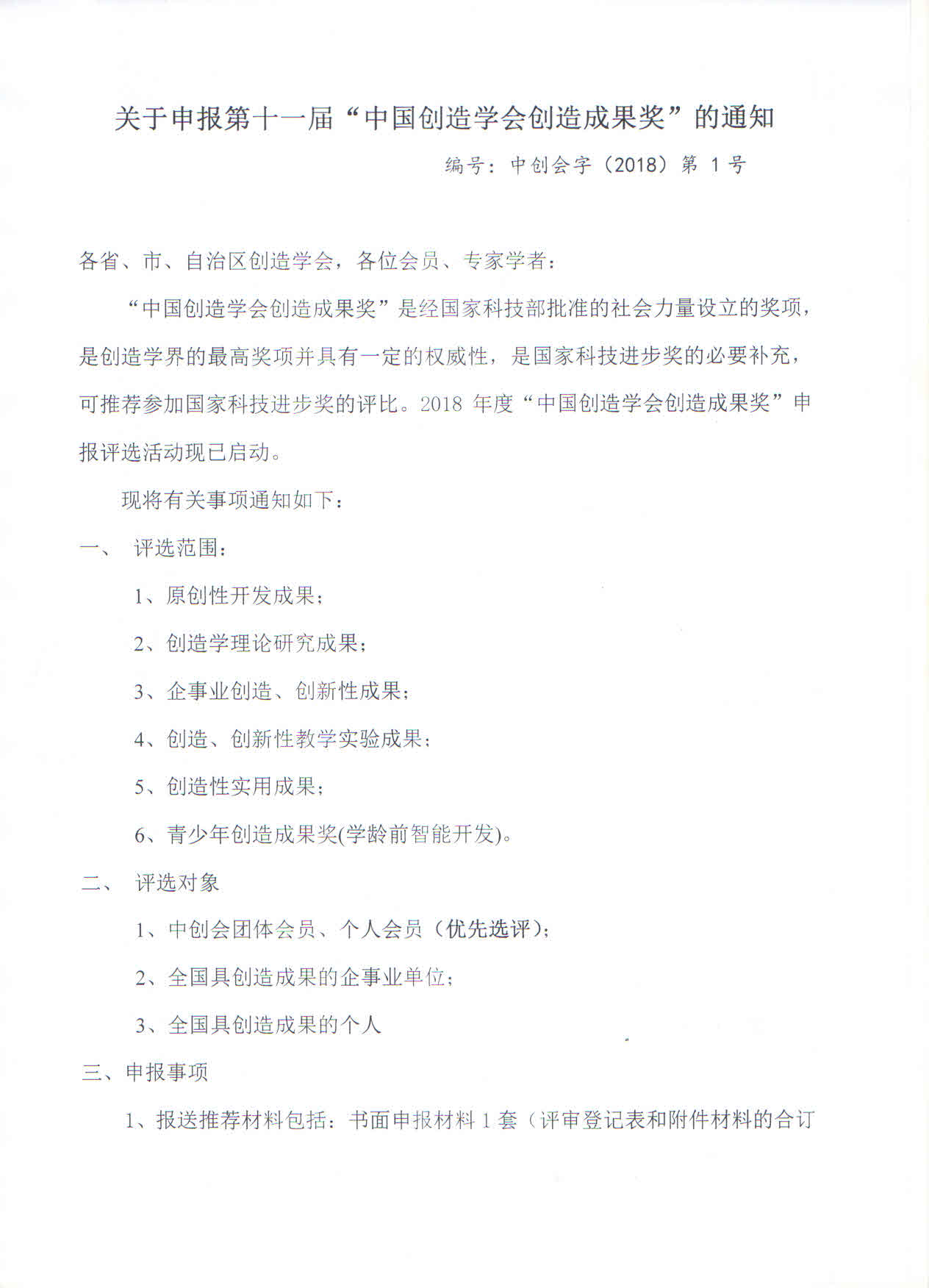 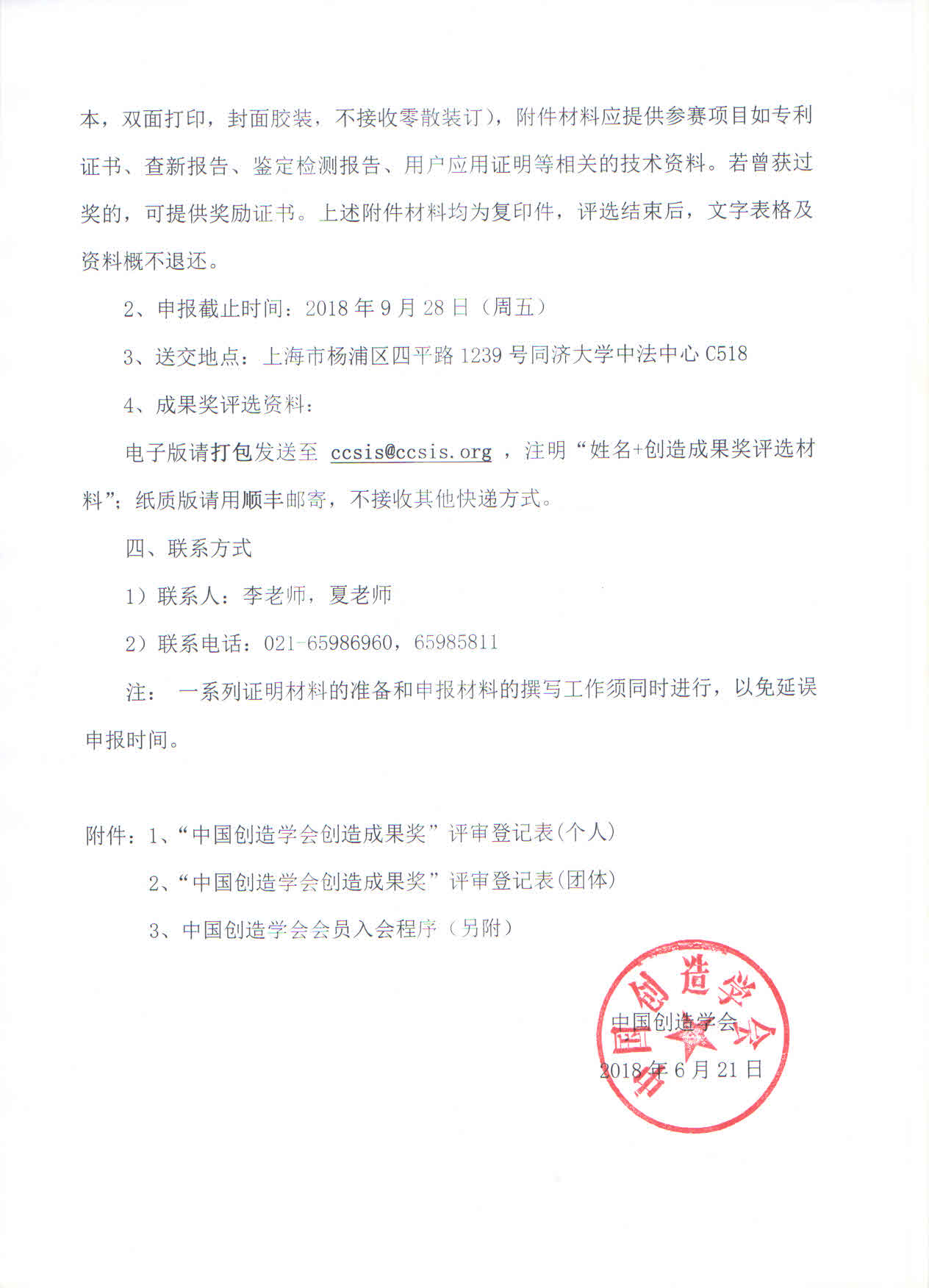 附件1：“中国创造学会创造成果奖”评审登记表(个人)声明：    本人对上述内容的真实性承担一切责任。    申报人:(签名)                   单位(盖章)                                      年    月    日填表说明:本表复印有效；填表时应字迹清晰；当需要提供著作原件、成果或获奖证书附件时，请配合。姓    名：              性    别：     出生年月：工作单位：职务/职称：专业/专长：联系地址、邮编：电话/传真：                          手机：E-mail：是否为中国创造学会个人会员：  是□           否□在地方创造学会任何职：在其它学会任何职：申报成果名称：申报成果类别：成果内容简介（允许附页）：参加国内外创造学主要活动：获奖及荣誉：